 1. Парусник «Надежда»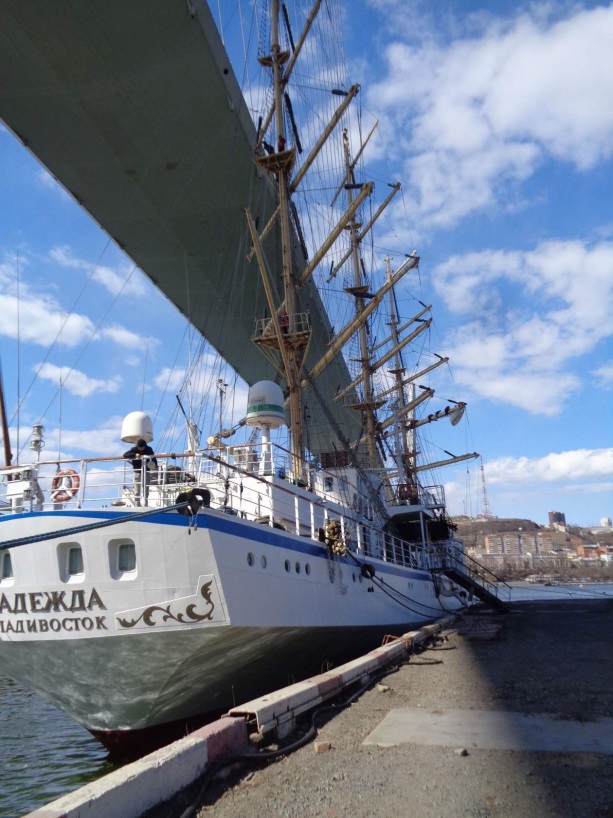 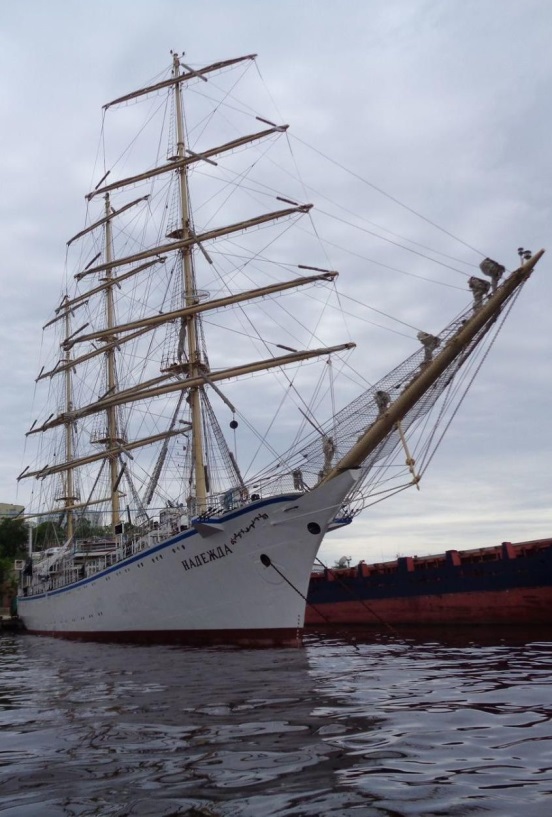 2. Ремонт шпилей и электродвигателей т/х РЕФ-605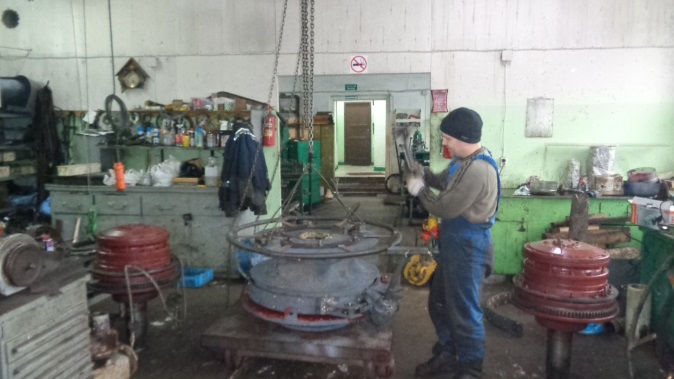 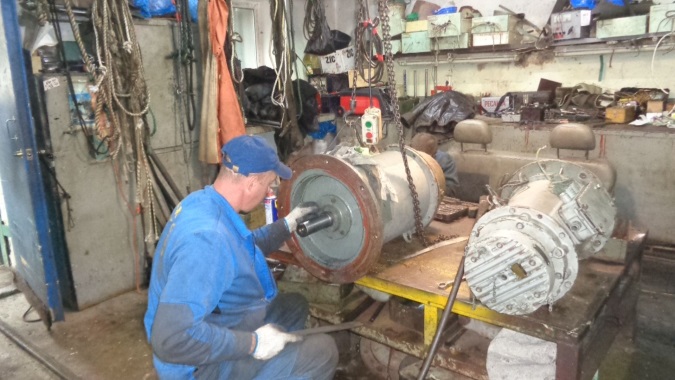 3. Нефтемуросборщики перед спуском.              Спуск нефтемусоросборщика на воду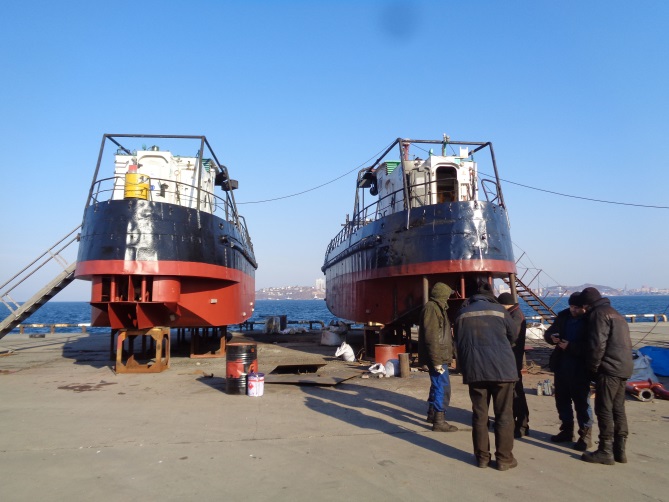 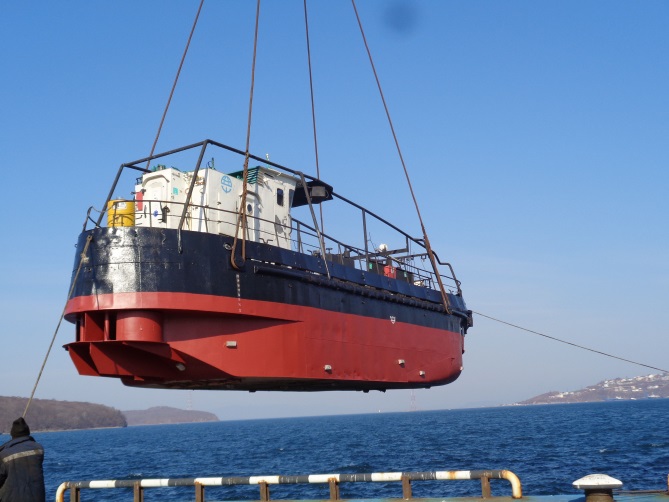 5. Грузовой паровой насос танкера «Ича».   6. Вварка дейдвудной трубы БКЖ «Надёжный»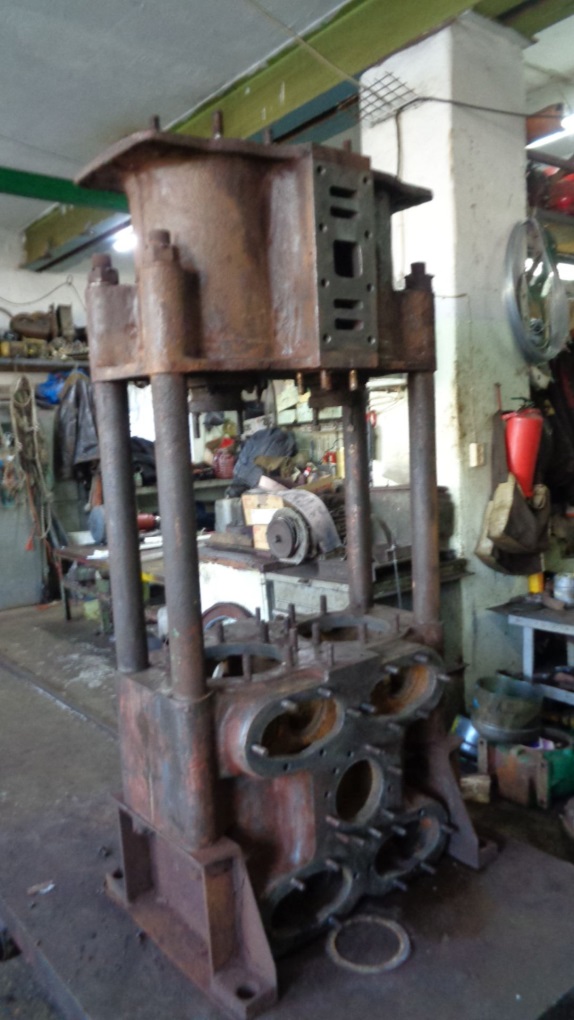 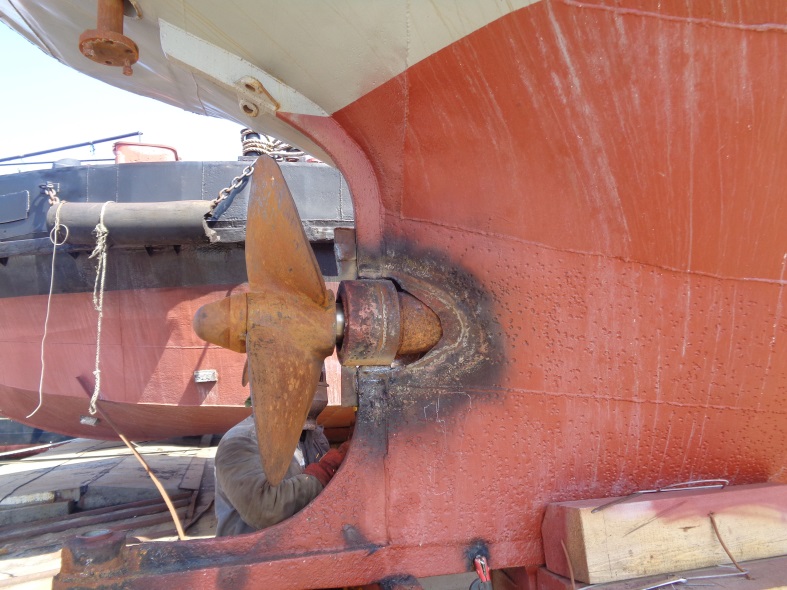 